Traité de l’OMPI sur le droit d’auteur (WCT)AssembléeQuinzième session (7e session ordinaire)Genève, 5 – 14 octobre 2015RAPPORTadopté par l’assembléeL’assemblée avait à examiner les points suivants de l’ordre du jour unifié (document A/55/1) : 1, 2, 3, 4, 5, 6, 10, 11, 31 et 32.Le rapport sur ces points figure dans le rapport général (document A/55/13).M. Mihály Ficsor (Hongrie) a été élu président de l’assemblée;  M. Tang Zhaozhi (Chine) et M. Kamran Imanov (Azerbaïdjan) ont été élus vice-présidents.[Fin du document]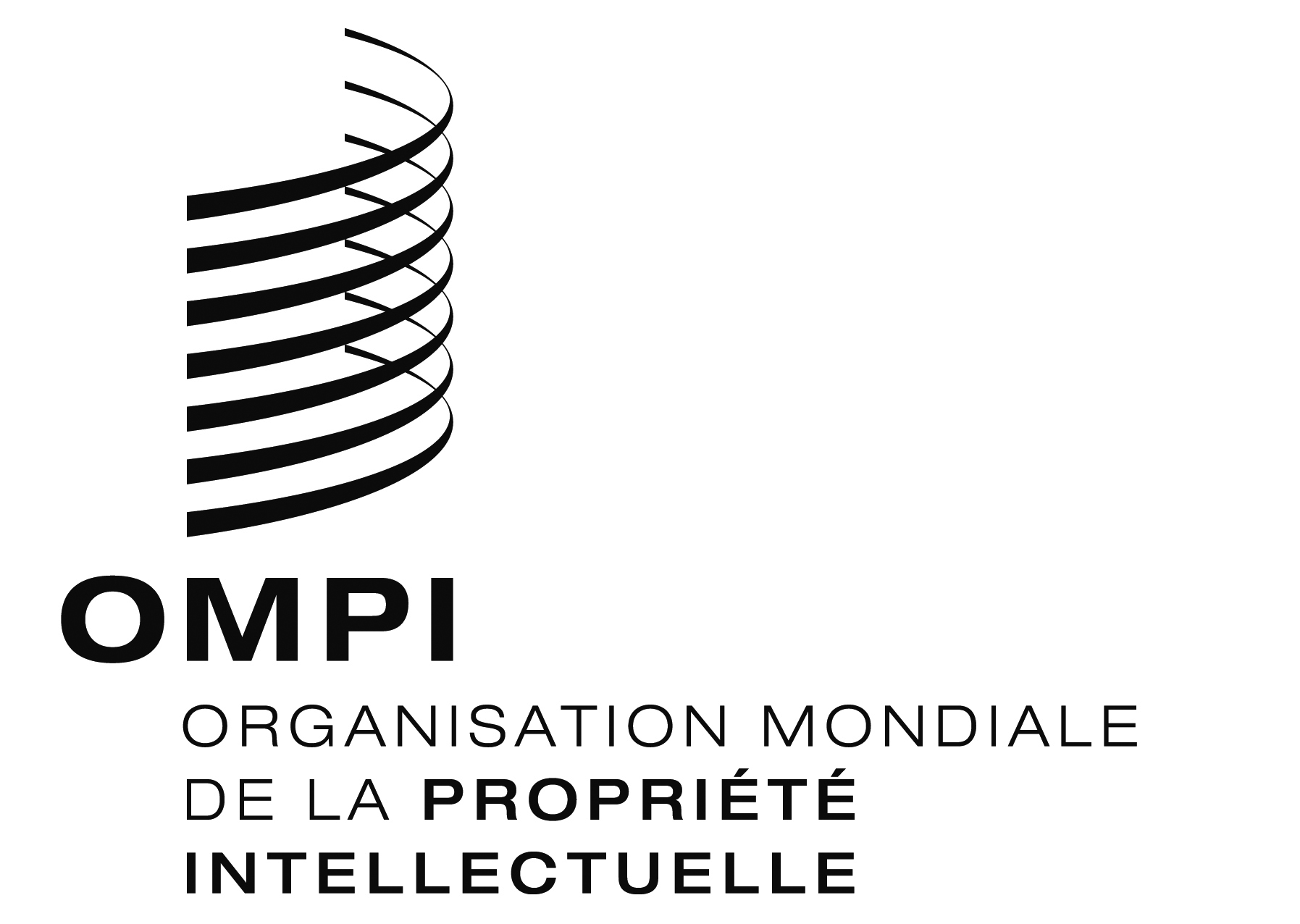 Fwct/a/15/1 wct/a/15/1 wct/a/15/1 ORIGINAL : ANGLAISORIGINAL : ANGLAISORIGINAL : ANGLAISDATE : 5 février 2016DATE : 5 février 2016DATE : 5 février 2016